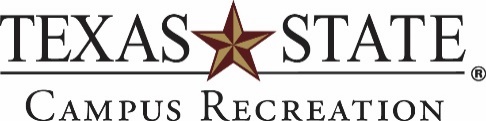 Job Description- Climbing Center AttendantSupervisor: Outdoor Recreation Assistant Director Job Description/Purpose/Primary Function of Position: The Climbing Center Attendant is responsible for customer service and facilitative operations of the Climbing Center under the supervision and guidance of the Outdoor Recreation Assistant Director and Coordinator.Qualifications: Active Texas State student, registered for a minimum of six (6) credit hours and maintain a minimum 2.5 GPACurrent CPR and First-Aid Certifications (or obtain within 30 days of hire)Current Top Rope Belay Certification at the TXST Climbing Center (or obtain before first day of training)Able to reach the top of the climbing wall at the TXST Climbing CenterMust be comfortable at heights of up to 50 feet, able to lift 50 lbs., using hand tools and the general cleaning of equipmentKnowledge and Skills/Job Specifics/Duties and Responsibilities (not limited to): Manage the activities of the Climbing Center area, assist participants with climbing equipment, belay climbers as-needed, and maintain climbing routesProvide positive customer service to Climbing Center users, give new climber orientations, and facilitate each participant’s climbing experience with support and encouragementEnforce all program, personnel, and department policies and proceduresResponsible for participant overall physical and emotional safetyEstablish and maintain clear and open communication with staff and supervisorsBe familiar with all aspects of, and able to implement the Emergency Action Plan at all times Perform routine maintenance and complete minor repairs on equipmentAttend all staff meetingsWages/Scheduling: Starting Hourly Wage: $9.00 per hourScheduling & Hours per week:Fall/Spring: 6-15 hours per week, on average Summer: 6-15 hours per week, on average Up to 35 hours per weekEvaluation: Student Staff will perform self-evaluations and be evaluated by their supervisor each long academic semester (Fall/Spring)Other: In accordance with the Student Affairs Division/Campus Recreation Office Strategic Plan, other duties as assigned.Texas State University is an Equal Employment Opportunity/Affirmative Action Employer, committed to inclusive thoughts and action in support of our diverse community. Individuals from historically underrepresented groups and all those who share our commitment to inclusivity and passion for the strength of our diversity are strongly encouraged to apply.